  Bonne Santé 16, International Conference on Health Insurance  to be held on 25th and 26th August 2016 at the Confluence Banquets and Resort, Mahabalipuram, Chennai. 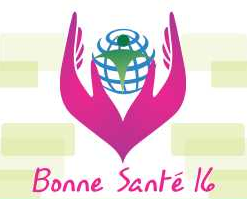 	All Government Medical College Deans / Joint Directors of Health Services / Deputy Directors or their representatives in case of any unavoidable circumstances can attend the conference.	The Chief Executive officers / Managing Directors / Medical Superintendents of all empanelled Private Hospitals have to attend the Conference. The registration fee is fixed at Rs 5,000 per person. Last date for registration is 7th August, 2016. Spot Registration is not entertained. 